Republica   Moldova                                             республика   Молдова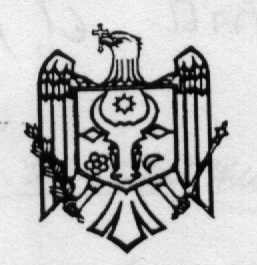 Consiliul  orăşănesc  Cricova       	                                  Криковский  городской  Совет      P r i m Ă r i a                                         п р и м э р и яMunicipiul Chişinău, sectorul Rîşcani,	                                    Муниципий Кишинэу, сектора Рышкань,оraşul Cricova, str. Chişinăului,90                                           города Крикова, ул. Кишинёвская,90     tel: 453-236, 453-238(fax)					тел: 453-236, 453-238(факс)      A N U N ȚÎn baza rezultatelor obţinute la concursul pentru ocuparea funcției de Director al instituției publice de învățămînt preșcolar nr. 33 din or. Cricova, în conformitate cu Decizia comisiei de concurs – dna Elena Guțan este  învingător al concursului la funcţia de Director al Grădiniței nr.33 din or. Cricova. 